Espacio Curricular: Geografía de América.Curso: 2° AñoTema: Indicadores demográficos. Pirámides de población.TRABAJO PRÁCTICO N°6INDICADORES DEMOGRÁFICOS Y PIRÁMIDES DE POBLACIÓN1 - Relaciona las siguientes palabras con su definición correspondiente: Inmigración, Emigración, Saldo migratorio, Fecundidad, Población, Demografía, Crecimiento natural o vegetativo, Mortalidad, Natalidad, Esperanza de vida.Con la ayuda del siguiente texto responde:2 - ¿Qué es una pirámide de población? ¿Y para qué se utiliza?3 - ¿Cómo se clasifican? Menciona y explica.4 - ¿Qué tipo de pirámide predomina en América Anglosajona y América Latina?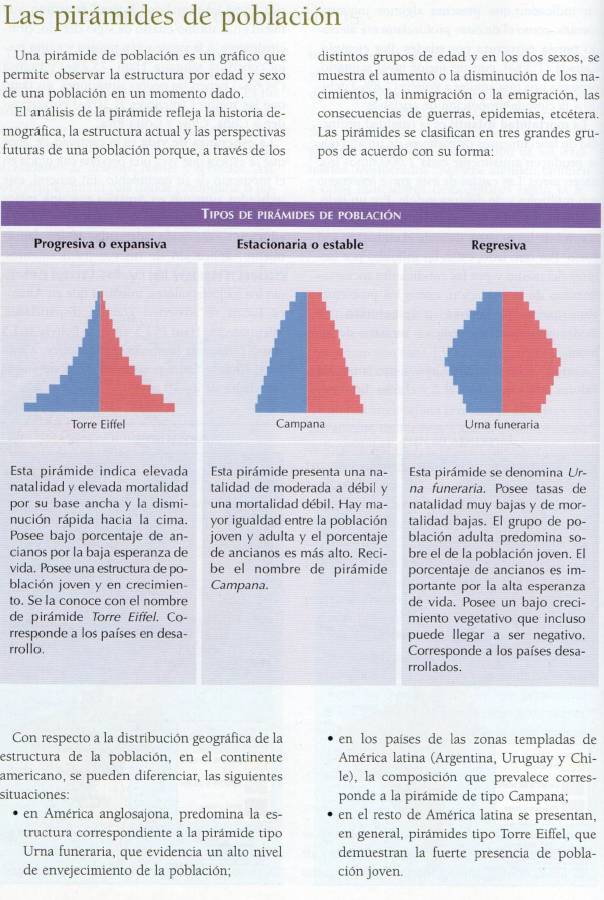 ESCUELA DE COMERCIO Nº1 “JOSÉ ANTONIO CASAS”Cuando se habla de poblaciones, es común que se mencionen términos como esperanza de vida, mortalidad o natalidad. Estos constituyen indicadores demográficos, es decir, que expresan o representan aspectos del desarrollo, comportamiento, dimensiones, ubicación o evolución de una población.(del griego demos 'pueblo' y grafía 'trazo, descripción') es la ciencia que tiene como objetivo el estudio de las poblaciones humanas y que trata de su dimensión, estructura, evolución y características generales, considerados desde un punto de vista cuantitativo. es la diferencia entre el número de nacimientos y el número de defunciones de una población en un determinado periodo de tiempo.es el número total de habitantes que viven efectivamente dentro de los límites fronterizos del país, territorio o área geográfica en un determinado periodo de tiempo.cantidad de defunciones en un lugar y en un período de tiempo determinados en relación con el total de la población.número de personas que nacen en un lugar y en un período de tiempo determinados en relación con el total de la población.movimiento de población que consiste en dejar el lugar de de residencia para establecerse en otro país o región, generalmente por causas económicas o sociales.es el balance que existe entre la inmigración y la emigración en un determinado lugar. es el número de los hijos que se tiene en un país o lugar determinado.es la media de la cantidad de años que vive una determinada población absoluta o total en un cierto período.movimiento de población que consiste en la llegada de personas a un país o región diferente de su lugar de origen para establecerse en él. 